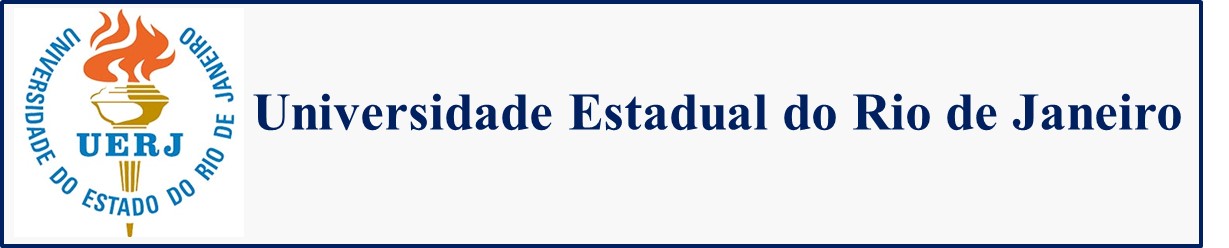 Trabalho 02Disciplina: ESP ICurso: EconomiaProf.: Antonio Carlos AssumpçãoData de entrega: 09/05/2022 – e-mail.    Nota: 3 Pontos – Pode ser em grupo – até 5 alunosacjassumpcao@hotmail.com   acjassumpcao.comO Trabalho: dois exercícios, cada um valendo 1,5.Considere uma economia com dois períodos, na qual existem dois tipos de empresas de tecnologia: 50% são empresas do tipo A e 50% do tipo B, ambas necessitando de financiamento de $50. Empresas que não obtêm financiamento encerram suas atividades tendo valor zero. As empresas do    tipo A, no segundo período, poderão valer $50 ou $80 (ambos com a mesma probabilidade), enquanto as empresas do tipo B poderão valer zero ou $120 (ambos com a mesma probabilidade). Nessa economia existe apenas um banco que capta recursos a uma taxa de 10%. O banco pode emprestar recursos às empresas, cobrando juros que serão pagos apenas no segundo período, se o valor realizado da empresa for suficientemente elevado. No caso de uma empresa do tipo A, por exemplo, ela somente pagará $50 se esse for seu valor realizado, independentemente da taxa de juros acordada. Já no caso de uma empresa do tipo B, não haverá pagamento algum se o valor realizado for zero. Finalmente, assuma que uma empresa não tomará um empréstimo que não possa pagar nem mesmo quando seu valor realizado for elevado.Supondo que o banco possa distinguir os dois tipos de empresas, quais seriam as taxas de juros mínimas que ele poderia cobrar das empresas do tipo A e B?Suponha que o banco não possa distinguir entre os dois tipos de empresa e que raciocine da seguinte forma: “Como metade das firmas são do tipo A e metade são do tipo B, vou cobrar, da firma que solicitar empréstimo, uma taxa de juros correspondendo à média das taxas que cobraria de cada empresa se pudesse distingui-las.” Qual a taxa de juros cobrada?Como vimos, a assimetria informacional é bastante comum em alguns mercados, como o mercado de empréstimos bancários. Compare os dados das taxas de juros dos empréstimos para pessoas físicas considerando crédito consignado e não consignado (utilize dados durante 10 anos). Observando a diferença entre as taxas cobradas, qual a sua conclusão, considerando nossa discussão sobre assimetria informacional?Obs.: os dados podem ser obtidos no Banco Central do Brasil.www.bcb.gov.br – estatísticas – séries temporais – indicadores de crédito – taxas de juros – taxas de juros % a.a. – taxas de juros com recursos livres – pessoas físicas a.a. – (crédito consignado e crédito não consignado total).